SCUOLA SECONDARIA STATALE DI  PRIMO GRADO
Giuseppe Maria Cante
Via Vaccaro n. 21 - Giugliano in Campania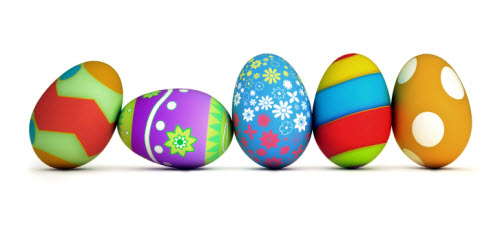 AVVISO   Si comunica che, dal giorno 28 marzo 2024 al giorno 2 aprile 2024,  come da calendario scolastico regionale,le attività didattiche sono sospese per le vacanze pasquali. Il giorno 27 marzo 2024, come da Delibera del CdI, le lezioni termineranno alle ore 11.00.Si augura a tutte le famiglie una Serena Pasqua.  Giugliano in Campania, 20 marzo 2024                                                                Il Dirigente Scolastico                                                                                                                                     dott. Paolo Iandolo 